DoświadczenieProblem badawczy:  Czy łodyga transportuje substancje do całej rośliny ?Hipoteza: Łodyga transportuje substancje do całej rośliny.Przebieg doświadczenia:Do doświadczenia użyłem białej różyczki i przeciąłem jej łodygę na pół. Jedną połowę włożyłem do szklanki z czerwonym barwnikiem ,a drugą połowę włożyłem do szklanki z niebieskim barwnikiem. [zdjęcie1]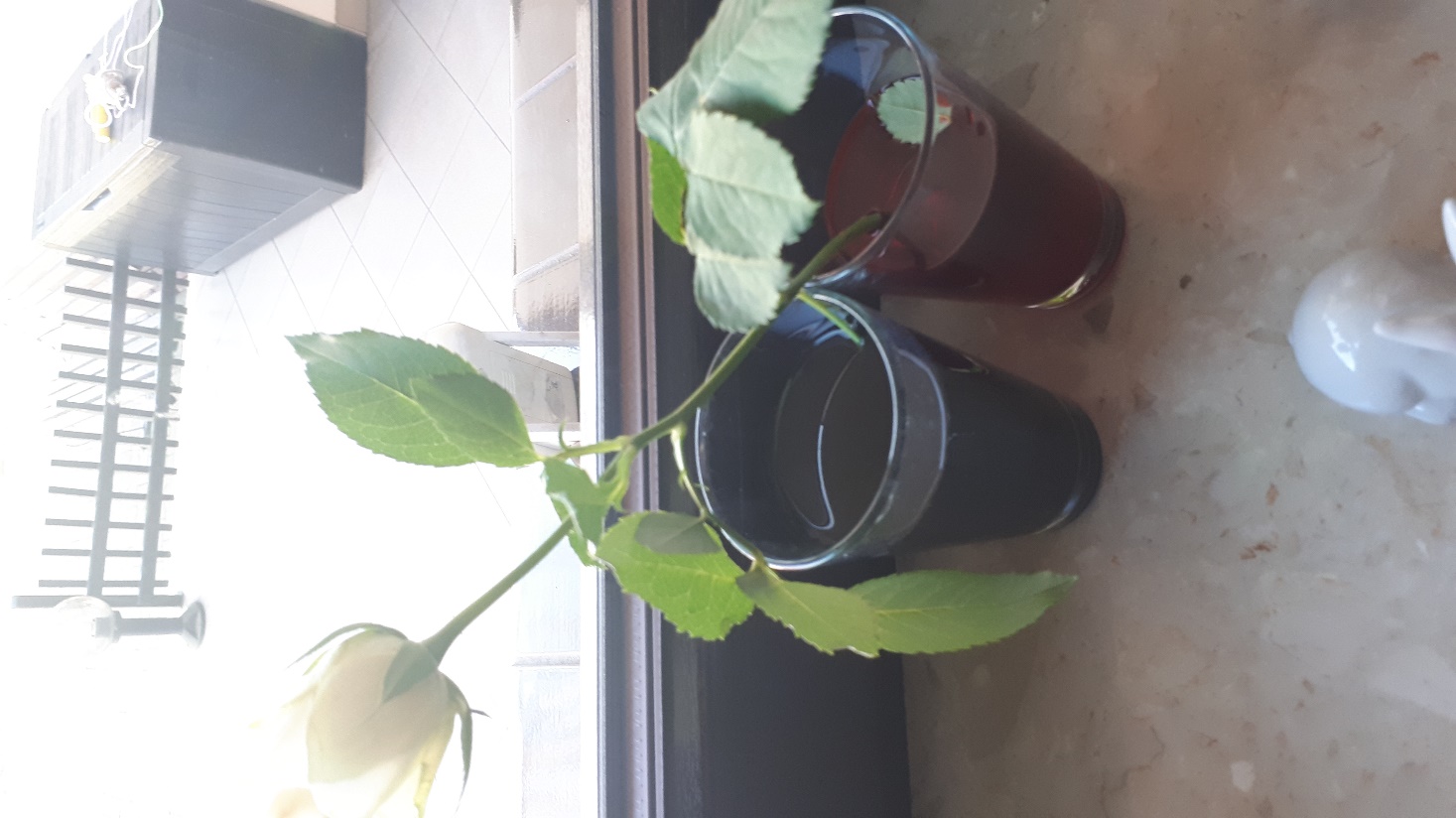 Zdj.1Na początku kwiat powoli zaczął pobierać wodę z barwnikiem. Po kilku godzinach płatki zaczęły zmieniać kolor na niebieski i czerwony.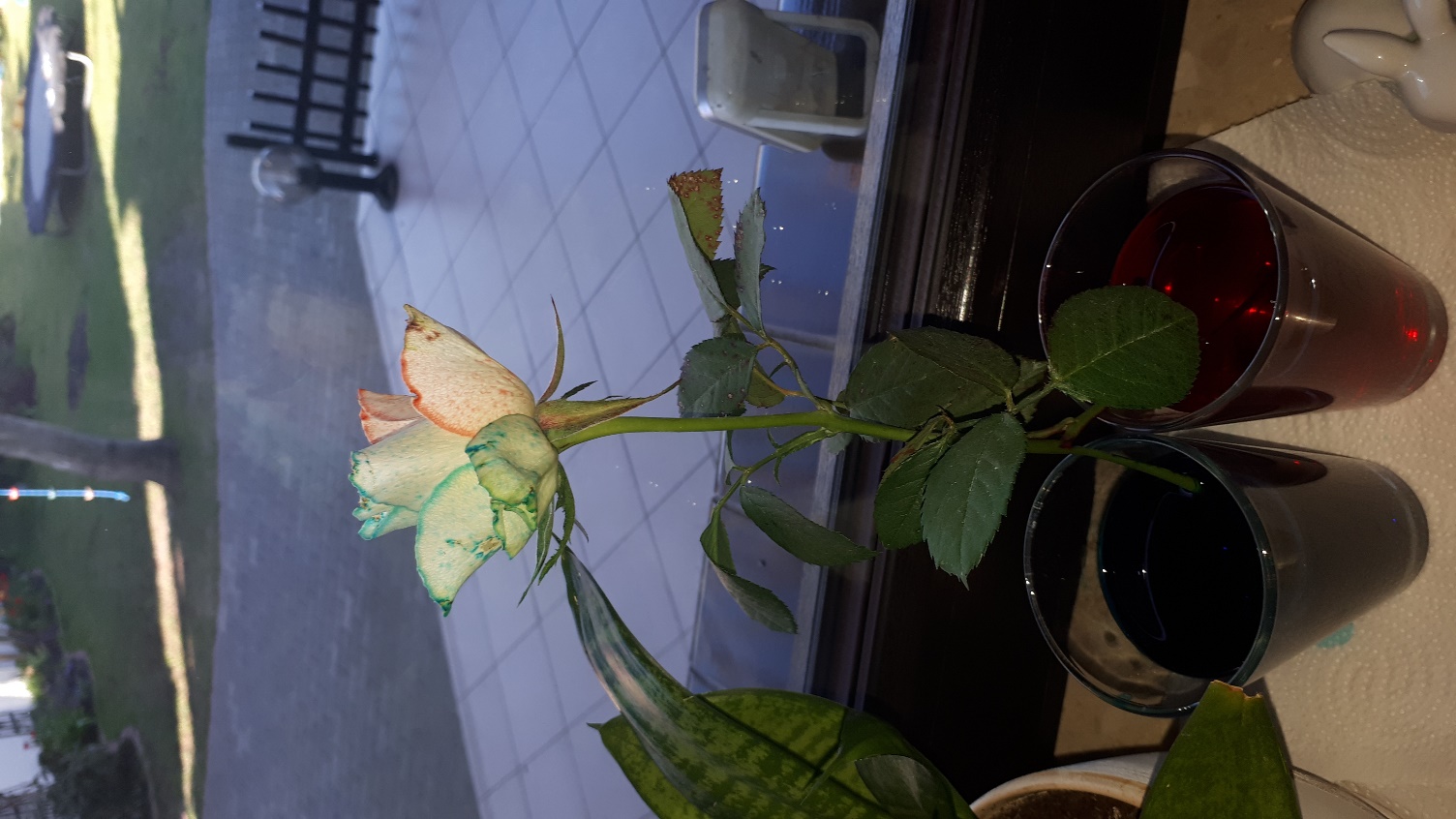 Następnego dnia kwiat przybrał intensywniejszy kolor.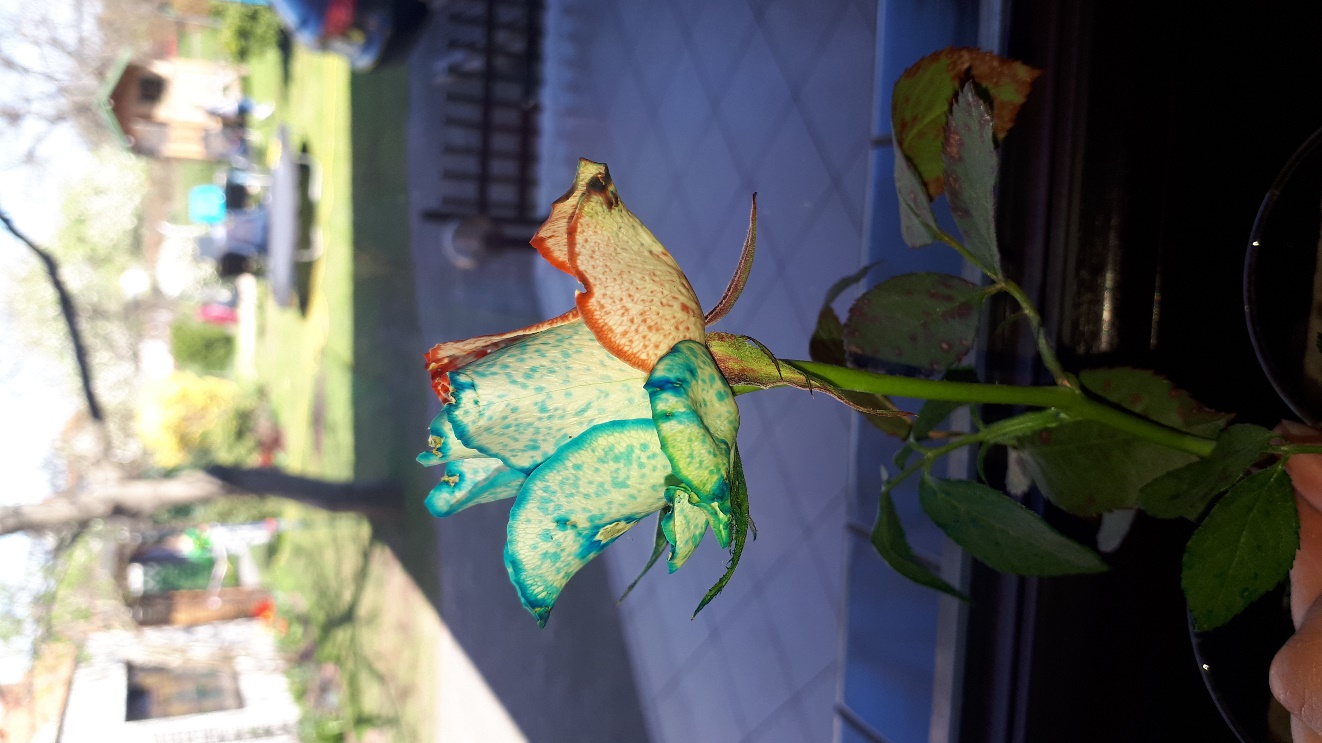 Wnioski: Łodyga transportuje substancje do całej rośliny.